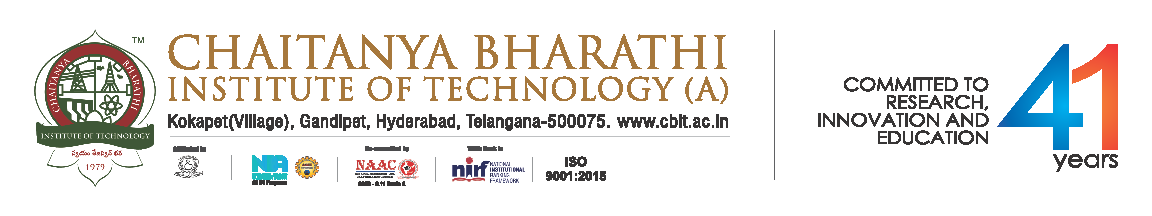 FACULTY APPLICATION FORMApplying for the Post of	: PRINCIPALDepartment Applied for 	: Personal Details:Full Name	:					Father Name	:Date of Birth	:					Gender		:Category	: 					Marital Status	:Country	:					Person with disability: 	Yes [   ]	No [   ]CONTACT & ADDRESS DETAILS:Mobile	:						Alternate Phone No	:Email	:						Alternate Email		:Aadhaar / Passport No:Address:Educational Details:Academics Merits: (Upload Marks Sheet for each Qualifying Exam) PhD:Work Experience:Present Position:Employed (  YES/NO):	Teaching Experience: _____ Years	Industry Experience:_____ Years      Position and Progress in the Job, with Salary details (Upload the relevant Documents)Research/Industrial Experience in Chronological Order beginning with the most recent (Upload Documents in support of evidence)Publications and IPR Details:Publication Details:  Last Five Years (Upload Copies of Five Best Research Publications)H-Index:	 			Avg. Citation:			i-10 Index: Source (eg. Scopus, Web of Science, Google Scholar)Conference Details: (Upload supporting documents)Other Contributions:Referee Details (Professionally related only, please ignore Relatives and Friends):Do you have Friends or Relatives working at CBIT:      Y/NIf Yes Details                                                                :Any other relevant information:I declare that information furnished above is true to the best of my Knowledge and belief Date: Place:DegreeSubject/SpecializationCollegeBoard/UniversityYearRegular/ CorrespondenceCGPA10th Class10+2UG PGDepartmentInstitute/UniversityThesis TitleDate of  Date of  Date of  DepartmentInstitute/UniversityThesis TitleRegistration Submission Defense Sno PositionName of OrganizationDate of JoiningLast Salary Drawn  (Provide Grade Pay and Pay band if applicable)Type of appointment Name of the OrganizationStart DateEnd DateFull TimeDesignationType of WorkRefereed Journal PapersInternational   (         )National           (         )Refereed Review ArticlesInternational   (         )National           (         )Refereed Conference PublicationInternational   (         )National           (         )Books PublishedFull Books      (         )Book Chapters (         )PatentsNumber           (         )Thesis supervisedPhD                 (         )Masters            (         )Sno Title of the Publication National/International  Name of the Publisher  and ISSN/ISBN No.Volume/Issue Number and Year of PublicationAre you 1st Author? No. Of Co-AuthorsRefereed/Indexed/UGC CARE ListSNo Title of the Conference   Paper Title Publisher of the Conference Proceedings ISBN/ISSN/ DOI Number Date and Place Contribution to development of Standards (Character limit is 1000) if your content is exceeding the Character limit please upload a separate PDF file.Products Developed (if any)Any other Academic Activities & Achievements:Character limit is 1000, if your Content is exceeding the Character Limit, please upload a separate PDF File.Sponsored Project(Number & Amount)Number :  (         )Total Amount:   Rs. (                    )Consultancy Project(Number & Amount)Number :  (         )Total Amount:   Rs. (                    )Name:Name:Name:Phone:Phone:Phone:Email:Email:Email:Address:Address:Address: